PROYECTO 13ACTIVIDAD N° 31. NOMBRE DE LA ACTIVIDAD: Campaña de Reciclaje	2. OBJETIVOS: 3. FECHA: 4. LUGAR: Sede Panamá5. RESPONSABLES: Extensión y Asuntos Estudiantiles6. PARTICIPANTES: 7. ESPECTATIVAS INICIALES: 8. DESCRIPCION DE LA ACTIVIDAD: 9. LOGROS FINALES: 10. ELEMENTOS COMPLEMENTARIOS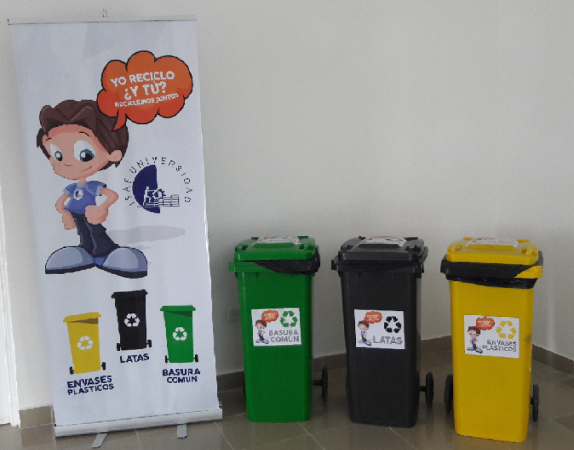 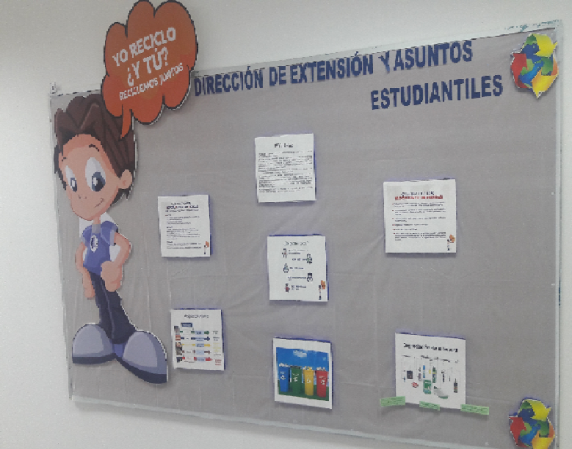 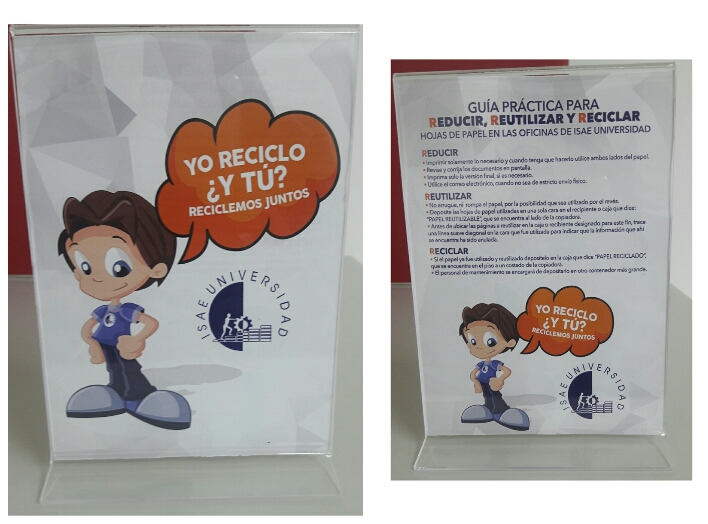 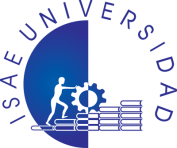 ISAE UNIVERSIDADSISTEMA DE INFORMACIÓN UNIDAD TÉCNICA DE EVALUACIÓNDIRECCIÓN DE EXTENSIÓN Y ASUNTOS ESTUDIANTILESISAE UNIVERSIDADSISTEMA DE INFORMACIÓN UNIDAD TÉCNICA DE EVALUACIÓNDIRECCIÓN DE EXTENSIÓN Y ASUNTOS ESTUDIANTILESPáginas  ISAE UNIVERSIDADSISTEMA DE INFORMACIÓN UNIDAD TÉCNICA DE EVALUACIÓNDIRECCIÓN DE EXTENSIÓN Y ASUNTOS ESTUDIANTILESFecha 2016